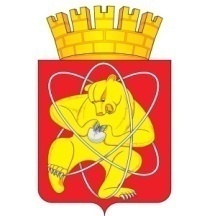 Муниципальное образование «Закрытое административно – территориальное образование  Железногорск Красноярского края»АДМИНИСТРАЦИЯ ЗАТО г. ЖЕЛЕЗНОГОРСКПОСТАНОВЛЕНИЕ      01.04.2016 			                                                                                  	                114Иг. ЖелезногорскО проведении открытого аукциона на право заключения договора аренды муниципального имущества 	Руководствуясь Гражданским кодексом Российской Федерации, Федеральным законом от 26.07.2006 № 135-ФЗ «О защите конкуренции», Федеральным законом от 24.07.2007 № 209-ФЗ «О развитии малого и среднего предпринимательства в Российской Федерации», приказом Федеральной антимонопольной службы Российской Федерации от 10.02.2010 № 67 «О порядке проведения конкурсов или аукционов на право заключения договоров аренды, договоров безвозмездного пользования, договоров доверительного управления имуществом, иных договоров, предусматривающих переход прав в отношении государственного или муниципального имущества, и перечне видов имущества, в отношении которого заключение указанных договоров может осуществляться путем проведения торгов в форме конкурса», решением Совета депутатов ЗАТО г. Железногорск от 27.08.2009 № 62-409Р «Об утверждении положения “О сдаче в аренду и безвозмездное пользование муниципального имущества, находящегося в Муниципальной казне закрытого административно-территориального образования Железногорск Красноярского края”», постановлением Администрации ЗАТО г. Железногорск от 27.11.2012 № 381И «О проведении торгов на право заключения договоров аренды муниципального имущества, входящего в состав Муниципальной казны ЗАТО Железногорск», постановлением Администрации ЗАТО г. Железногорск от 16.11.2010 № 1856 «Об обеспечении доступа к информации о деятельности Администрации ЗАТО г. Железногорск»,ПОСТАНОВЛЯЮ:1. Провести открытый аукцион на право заключения договора аренды муниципального имущества по двум лотам со следующими условиями:1.1. Лот № 1: комната 41 со встр. шкафом 42 (согласно выписке № 04:535/2005-2105 от 15.06.2005) нежилого помещения с кадастровым номером 24:58:0303014:231, этаж 4, расположенного по адресу: Красноярский край, ЗАТО Железногорск, г. Железногорск, ул. Ленина, зд. 39, помещ. 6.Общая площадь объекта: 18,2 кв. метра.Начальная (минимальная) цена договора (лота) составляет (без НДС): 2 912,00 руб.Шаг аукциона: 145,60 руб. Срок аренды: 5 (пять) лет.Целевое назначение объекта: административно-бытовое.Собственник объекта: Муниципальное образование «Закрытое административно-территориальное образование Железногорск Красноярского края».Объект внесен в перечень муниципального имущества, предназначенного для передачи во владение и (или) пользование субъектам малого и среднего предпринимательства и организациям, образующим инфраструктуру поддержки субъектов малого и среднего предпринимательства в соответствии с постановлением Администрации ЗАТО г. Железногорск от 25.07.2008 № 1257П.1.2. Лот № 2: комнаты 23, 24 (согласно выписке № 04:535/2005-1101 от 31.03.2005) нежилого помещения с кадастровым номером 24:58:0303014:224, этаж 6, расположенного по адресу: Красноярский край, ЗАТО Железногорск, г. Железногорск, ул. Ленина, зд. 39, помещ. 12.Общая площадь объекта: 32,3 кв. метра.Начальная (минимальная) цена договора (лота) составляет (без НДС): 4 522,00 руб.Шаг аукциона: 226,10 руб. Срок аренды: 5 (пять) лет.Целевое назначение объекта: административное.Собственник объекта: Муниципальное образование «Закрытое административно-территориальное образование Железногорск Красноярского края».Объект внесен в перечень муниципального имущества, предназначенного для передачи во владение и (или) пользование субъектам малого и среднего предпринимательства и организациям, образующим инфраструктуру поддержки субъектов малого и среднего предпринимательства в соответствии с постановлением Администрации ЗАТО г. Железногорск от 25.07.2008 № 1257П.2. Утвердить документацию об аукционе № 142 (Приложение).3. Организатору аукциона разместить извещение о проведении аукциона и документацию об аукционе № 142 на официальном сайте Российской Федерации в сети Интернет для размещения информации о проведении торгов, определенном Правительством Российской Федерации www.torgi.gov.ru не менее чем за двадцать дней до дня окончания подачи заявок на участие в аукционе.4. Отделу общественных связей Администрации ЗАТО г. Железногорск (И.С. Пикалова) разместить настоящее постановление, извещение о проведении аукциона и документацию об аукционе № 142 на официальном сайте муниципального образования «Закрытое административно-территориальное образование Железногорск Красноярского края» в информационно-телекоммуникационной сети Интернет.5. КУМИ Администрации ЗАТО г. Железногорск по результатам аукциона в порядке и сроки, предусмотренные документацией об аукционе, заключить договоры аренды муниципального имущества.	6. Контроль за исполнением данного постановления возложить на первого заместителя Главы администрации ЗАТО г. Железногорск С.Д. Проскурнина.	7. Настоящее постановление вступает в силу с момента его подписания.Глава администрации							       С.Е. Пешков